På nettsiden til læringsressursen finner du simulatoren du trenger for å løse oppgavene nedenfor. Lek med den og ha det gøy!Første delFyll beholderen med vann.Hva gjorde du for å fylle beholderen? 

_______________________________________________________________
Tøm beholderen for vann.Hva gjorde du for å tømme beholderen? 

_______________________________________________________________Finnes det alternative måter å tømme beholderen på? 

_______________________________________________________________
Velg stoffet koboltklorid (CoCl2), og tilsett litt til vannet. Mål konsentrasjonen.Hvordan kan du øke konsentrasjonen? Finnes det flere måter å gjøre det på?

_______________________________________________________________
Senk konsentrasjonen ved å tilsette mer vann. Hva gjør du når beholderen er full, og du ønsker å senke konsentrasjonen enda mer?

_______________________________________________________________Andre delPådrag i en prosess er de tingene som vi kan endre på. Utganger er de tingene som forandrer seg når vi endrer pådragene. Hva er pådrag og utganger i denne simuleringen? Fyll ut tabellen nedenfor.Tredje delLag deg en oversikt over sammenhengene i simulatoren. Bruk tabellen nedenfor som utgangspunkt. Sett en pil opp eller ned for å vise hvordan de ulike pådragene påvirker utgangene.Fjerde delBruk alt du har lært om sammenhengene i prosessen som simuleres. Still inn sånn at du har nøyaktig 0,7 liter væske og en konsentrasjon på nøyaktig 2,000 mol/liter. Bruk stoffet kaliumkromat (K2CrO4) når du gjør forsøkene dine.Læringsaktivitet: Pådrag og utganger 
i enhetsoperasjoner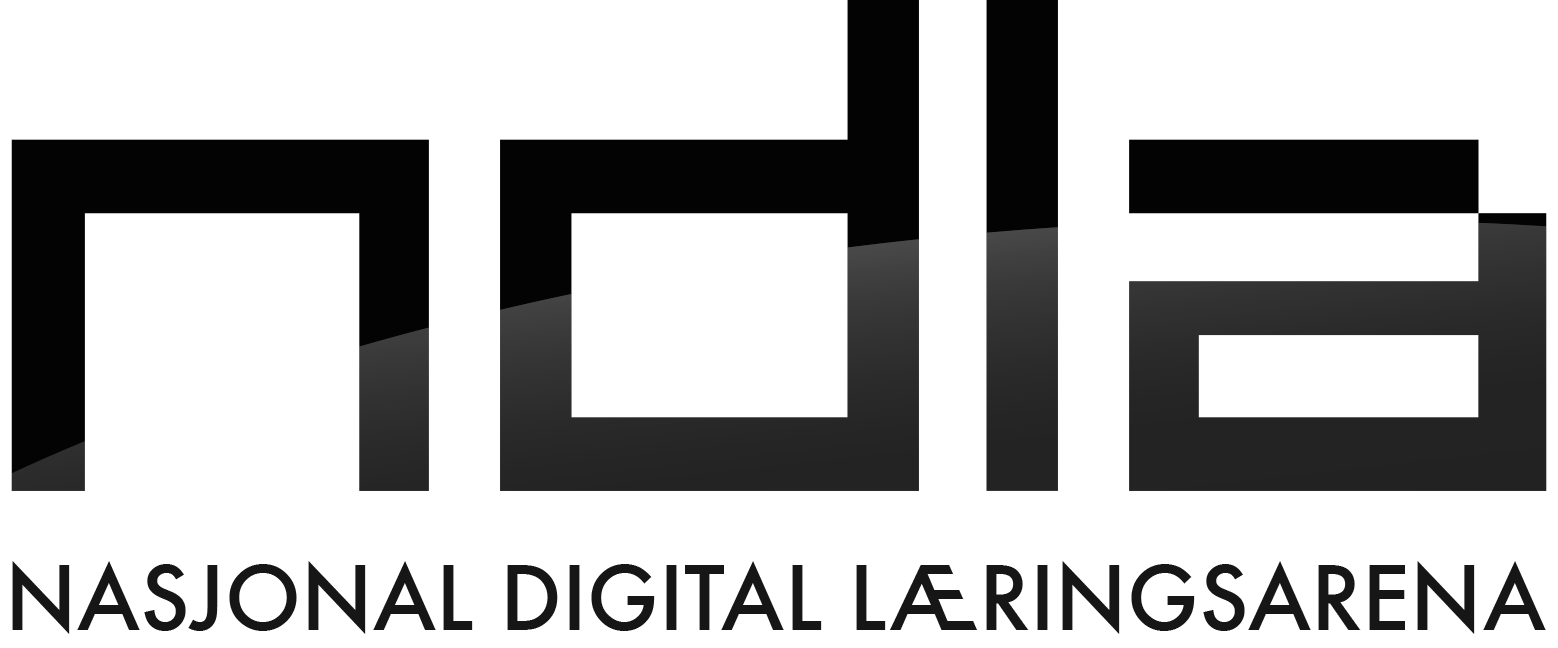 Navn: _____________________Klasse/gruppe: ___________________Dato:  _____________________Sted:                 ___________________Fag:Programfag vg1 teknikk og industriell produksjonKompetansemål fra læreplanen:stille inn, bruke og overvåke maskiner og enkle anleggmåle trykk, temperatur og mengde i forhold til en arbeidsoppgave og vurdere måleresultatetfylle ut aktuelle rapporter og skjemaer i forhold til arbeidsoppgaverbruke enkle simuleringsprogram til å beskrive helheten og sammenhengen i produksjonsprosesserLæringsmål for denne aktiviteten:forstå forskjellen mellom pådrag og utganger i en enhetsoperasjonforstå hvordan kombinasjoner av pådrag må brukes for å oppnå ønskede tilstander i prosessenLæringsressurser:http://fagstoff.no/padrag-utganger PådragUtgangerVæske innVæske utStoff innFordampningKonsentrasjonVæskenivå